.Intro de 16 comptes    1 RestartPosition Sweetheart    Face à L.O.D.Les pas de l’homme et de la femme sont de type identique, sauf si indiqué[1-8]      H & F: (Cross, Side Rock Step) X2, Rock Step, Coaster Step[9-16]    H & F: 1/4 Turn And Chasse To Left, 1/2 Turn And Chasse To Right, 3/4 Turn, Back, Shuffle FwdPosition Indian Reverse, la femme devant l’homme, face à O.L.O.D.Lâcher les mains G, la femme passe sous les bras DPosition Indian Reverse, la femme derrière l’homme, face à I.L.O.D.Lâcher les mains D, la femme passe sous les bras GPosition Sweetheart, face à L.O.D.Reprise:  À ce point-ci de la danse[17-24]  H & F: 1/4 Turn, 1/4 Turn, Triple Step 1/4 Turn, Sailor Step, Sailor StepAbaisser les bras G, l’homme passe sous les bras D puis sous les bras GPosition Cross Double Hand Hold, épaule D à épaule D, les mains G croisées sur le dessus,l’homme face à I.L.O.D. et la femme face à O.L.O.D.[25-32]   H & F: Back Rock Step, Rock Step, Back Rock Step, Shuffle 1/4 TurnLa femme passe sous les bras GPosition Sweetheart, face à L.O.D.Reprise:  Durant la 3e routine de la danse, faire les 16 premiers comptes puis, recommencer la danse depuis le début.Contact: laysman@hotmail.comToo Many Love Songs (P) (fr)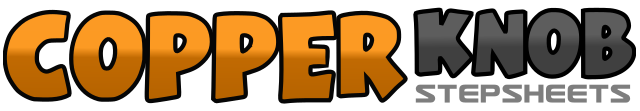 .......Compte:32Mur:0Niveau:Danse de partenaires - Débutant / Intermédiaire.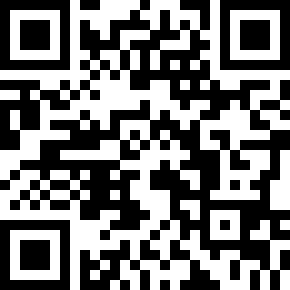 Chorégraphe:Marc Laliberté (CAN) - Septembre 2017Marc Laliberté (CAN) - Septembre 2017Marc Laliberté (CAN) - Septembre 2017Marc Laliberté (CAN) - Septembre 2017Marc Laliberté (CAN) - Septembre 2017.Musique:Too Many Love Songs - Maggie RoseToo Many Love Songs - Maggie RoseToo Many Love Songs - Maggie RoseToo Many Love Songs - Maggie RoseToo Many Love Songs - Maggie Rose........1&2Croiser le PD devant le PG - Rock du PG à gauche - Retour sur le PD3&4Croiser le PG devant le PD - Rock du PD à droite - Retour sur le PG5-6Rock du PD devant - Retour sur le PG7&8PD derrière - PG à côté du PD - PD devant1&21/4 de tour à droite et Chassé PG, PD, PG, de côté, vers la gauche3&41/2 tour à gauche et Chassé PD, PG, PD, de côté, vers la droite5-63/4 de tour à gauche et PG devant - PD derrière7&8Shuffle PG, PD, PG, en avançant1-2H: 1/4 de tour à droite et PD devant - 1/4 de tour à droite et PG à gauche1-2F: 1/4 de tour à gauche et PD devant - 1/4 de tour à gauche et PG derrière3&4H: Triple Step PD, PG, PD, 1/4 de tour à droite sur place3&4F: Triple Step PD, PG, PD, 1/4 de tour à gauche sur place5&6Croiser le PG derrière le PD - PD à droite - PG à gauche7&8Croiser le PD derrière le PG - PG à gauche - PD à droite1-2Rock du PG derrière - Retour sur le PD3-4Rock du PG devant - Retour sur le PD5-6Rock du PG derrière - Retour sur le PD7&8H : Shuffle PG, PD, PG, 1/4 de tour à droite7&8F : Shuffle PG, PD, PG, 1/4 de tour à gauche